§2625.  LicensesThe Board of Licensure of Water System Operators shall issue biennial licenses to individuals to act as operators.  The license must indicate the classification level of the systems or parts of systems for the operation of which the individual is qualified to act as an operator.  [PL 2003, c. 33, §6 (AMD).]The board may suspend or revoke a license of a certified operator when it is determined that the operator has practiced fraud or deception; that the operator has been negligent in that reasonable care, judgment or the application of knowledge or ability was not used in the performance of the operator's duties; or that the operator is incompetent or unable to perform the operator's duties properly.  [PL 1999, c. 688, §5 (AMD).]This chapter may not be construed to affect or prevent the practices of any other legally recognized profession.  [RR 2017, c. 1, §14 (COR).]When the unexpired term of license of an applicant is or will be more than one year at the time of licensure, the commissioner may require the applicant to pay an additional fee not to exceed 1/2 the biennial license fee.  [PL 1985, c. 748, §27 (AMD).]SECTION HISTORYPL 1975, c. 751, §4 (NEW). PL 1977, c. 694, §365 (RPR). PL 1983, c. 819, §A55 (AMD). PL 1985, c. 748, §27 (AMD). PL 1995, c. 442, §§3-5 (AMD). PL 1999, c. 688, §5 (AMD). PL 2003, c. 33, §6 (AMD). RR 2017, c. 1, §14 (COR). The State of Maine claims a copyright in its codified statutes. If you intend to republish this material, we require that you include the following disclaimer in your publication:All copyrights and other rights to statutory text are reserved by the State of Maine. The text included in this publication reflects changes made through the First Regular and First Special Session of the 131st Maine Legislature and is current through November 1. 2023
                    . The text is subject to change without notice. It is a version that has not been officially certified by the Secretary of State. Refer to the Maine Revised Statutes Annotated and supplements for certified text.
                The Office of the Revisor of Statutes also requests that you send us one copy of any statutory publication you may produce. Our goal is not to restrict publishing activity, but to keep track of who is publishing what, to identify any needless duplication and to preserve the State's copyright rights.PLEASE NOTE: The Revisor's Office cannot perform research for or provide legal advice or interpretation of Maine law to the public. If you need legal assistance, please contact a qualified attorney.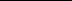 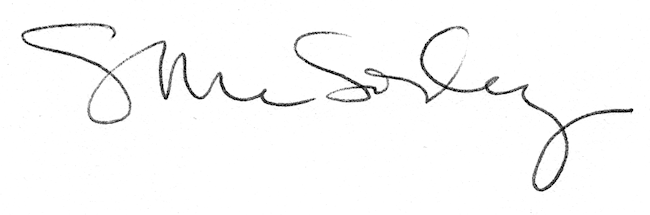 